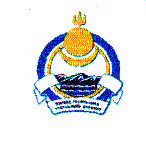 СОВЕТ  ДЕПУТАТОВ  СЕЛЬСКОГО  ПОСЕЛЕНИЯ«ГИЛЬБИРИНСКОЕ»ИВОЛГИНСКОГО  РАЙОНА  РЕСПУБЛИКИ  БУРЯТИЯ671053, Республика Бурятия, Иволгинский район, село Хурамша, ул. Ербанова,1 телефон (8-30-140) 41-1-66, факс 41-1-64ПРОЕКТ РЕШЕНИЕ«  »                  2018 года                                    №                    с. Хурамша«О Порядке предоставления бюджетных
инвестиций в объекты муниципальной 
собственности муниципального образованиясельское поселение «Гильбиринское» В соответствии со ст. 79 Бюджетного кодекса Российской Федерации, Федеральным законом от 06.10.2003 № 131-ФЗ «Об общих принципах организации местного самоуправления в Российской Федерации», Уставом сельского поселения «Гильбиринское,  Совет депутатов муниципального образования сельское поселение «Гильбиринское» решает:
1. Утвердить:
1.1. порядок принятия решения о предоставлении бюджетных инвестиций в объекты муниципальной собственности муниципального образования сельское  поселение «Гильбиринское» (приложение 1);
1.2. порядок предоставления бюджетных инвестиций в объекты муниципальной собственности муниципального образования сельское  поселение «Гильбиринское»  (приложение 2).
2. Опубликовать настоящее постановление на информационных стендах  поселения  и разместить  в сети Интернет.
4. Настоящее постановление вступает в силу со дня его официального опубликования. 

Глава муниципального образованияСельское поселение «Гильбиринское»  			Е.Д.БадмаевПриложение 1
к решению Совета депутатов 
МО СП «Гильбиринское» 
от                          № 
Порядок принятия решения о предоставлении бюджетных инвестиций 
в объекты муниципальной собственности муниципального образования сельское  поселение «Гильбиринское»1. Настоящий порядок определяет правила принятия решения о подготовке
и реализации бюджетных инвестиций в объекты капитального строительства, реконструкции (с элементами реставрации, технического перевооружения) муниципальной собственности и в приобретение объектов недвижимого имущества в муниципальную собственность за счет средств бюджета муниципального образования сельское  поселение «Гильбиринское»
2. В настоящем порядке используются следующие понятия:
главный распорядитель - главный распорядитель бюджетных средств, которому
в ведомственной структуре расходов бюджета муниципального образования сельское  поселение «Гильбиринское» планируется предусмотреть (предусмотрены) бюджетные ассигнования на осуществление капитальных вложений; орган Администрации муниципального образования сельское  поселение «Гильбиринское», осуществляющий функции и полномочия учредителя муниципального учреждения муниципального образования сельское  поселение «Гильбиринское»;
муниципальные заказчики - органы Администрации муниципального образования сельское  поселение «Гильбиринское», муниципальные казенные учреждения, являющиеся получателями средств бюджета муниципального образования сельское  поселение «Гильбиринское»  и реализующие бюджетные инвестиции в объекты муниципальной собственности;
организации - муниципальные бюджетные учреждения муниципального образования сельское  поселение «Гильбиринское», которым из бюджета муниципального образования сельское  поселение «Гильбиринское» предоставляются бюджетные ассигнования в форме бюджетных инвестиций.
3. Понятия и термины, используемые в настоящем порядке, применяются в значениях, установленных Бюджетным кодексом Российской Федерации и законодательством Российской Федерации.
4. Решение о подготовке и реализации бюджетных инвестиций в объекты капитального строительства, реконструкции (с элементами реставрации, технического перевооружения) муниципальной собственности и в приобретение объектов недвижимого имущества в муниципальную собственность муниципального образования сельское  поселение «Гильбиринское»  (далее объекты капитальных вложений), а также форма их реализации принимается на основании предложения, инициируемого главным распорядителем.
5. Бюджетные инвестиции в объекты капитального строительства муниципальной собственности муниципального образования сельское  поселение «Гильбиринское» могут осуществляться в соответствии с концессионными соглашениями, заключенными Администрацией муниципального образования сельское  поселение «Гильбиринское»
6. Бюджетные инвестиции в целях приобретения объектов недвижимого имущества в муниципальную собственность муниципального образования сельское  поселение «Гильбиринское» предусматриваются в бюджете муниципального образования сельское  поселение «Гильбиринское» и являются частью расходов на реализацию муниципальных программ  муниципального образования сельское  поселение «Гильбиринское»
7. Объем бюджетных инвестиций не должен превышать объем бюджетных ассигнований, предусмотренных на соответствующие цели в бюджете муниципального образования сельское  поселение «Гильбиринское» и муниципальных программах муниципального образования сельское  поселение «Гильбиринское» на финансовый год.
8. В муниципальную собственность муниципального образования сельское  поселение «Гильбиринское» приобретаются объекты недвижимого имущества, по которым завершено строительство, введенные в эксплуатацию согласно законодательству Российской Федерации и находящиеся в состоянии, которое соответствует требованиям законодательства Российской Федерации.
9. Вопрос об осуществлении капитальных вложений инициируется главным распорядителем в рамках формирования предложений по введению новых (увеличению действующих) расходных обязательств в сроки и в порядке, установленные постановлением Администрации муниципального образования сельское  поселение «Гильбиринское» о порядке разработки, утверждения и реализации муниципальных программ и ведомственных целевых программ муниципального образования сельское  поселение «Гильбиринское», постановлением Администрации муниципального образования сельское  поселение «Гильбиринское» о порядке внесения проектов муниципальных правовых актов Администрации муниципального образования сельское  поселение «Гильбиринское»
10. Объекты капитальных вложений включаются главным распорядителем в проект постановления Администрации муниципального образования сельское  поселение «Гильбиринское» об утверждении муниципальной программы муниципального образования сельское  поселение «Гильбиринское», предлагаемой к реализации начиная с очередного финансового года, или проект постановления Администрации муниципального образования сельское  поселение «Гильбиринское» о внесении изменений в муниципальную программу муниципального образования сельское  поселение «Гильбиринское» в порядке, установленном постановлением Администрации муниципального образования сельское  поселение «Гильбиринское» о порядке внесения проектов муниципальных правовых актов Администрации муниципального образования сельское  поселение «Гильбиринское» .
Проекты муниципальных правовых актов, указанные в абзаце первом настоящего пункта, до их направления на подпись главе муниципального образования сельское  поселение «Гильбиринское» направляются разработчиком в финансово-экономический отдел Администрации муниципального образования сельское  поселение «Гильбиринское»  для проведения финансово-экономической экспертизы.
11. Решение об осуществлении капитальных вложений в объекты муниципальной собственности за счет средств бюджета Администрации муниципального образования сельское  поселение «Гильбиринское» и форма их реализации считаются принятыми в момент утверждения соответствующей муниципальной программы (изменения муниципальной программы) Администрации муниципального образования сельское  поселение «Гильбиринское».
12. Принятие решения об осуществлении капитальных вложений (внесение изменений в принятые решения) в течение финансового года осуществляется в порядке, установленном постановлением Администрации муниципального образования сельское  поселение «Гильбиринское» о порядке внесения проектов муниципальных правовых актов Администрации муниципального образования сельское  поселение «Гильбиринское»
13. Не допускается осуществление бюджетных инвестиций в отношении объектов, по которым принято решение о предоставлении субсидии на осуществление капитальных вложений в соответствии со статьей 78.2 Бюджетного кодекса Российской Федерации,
за исключением случаев, установленных пунктом 14 настоящего порядка.
14. Допускается предоставление бюджетных инвестиций в объекты муниципальной собственности, указанные в пункте 13 настоящего порядка, в случае изменения
в установленном порядке типа муниципального бюджетного учреждения муниципального образования сельское  поселение «Гильбиринское» являющегося получателем субсидий, предусмотренных статьей 78.2 Бюджетного кодекса Российской Федерации, на муниципальное казенное учреждение муниципального образования сельское  поселение «Гильбиринское» после внесения соответствующих изменений в решение Администрации муниципального образования сельское  поселение «Гильбиринское»  о предоставлении субсидий на осуществление капитальных вложений в указанные объекты с внесением соответствующих изменений в ранее заключенные муниципальным бюджетным учреждением муниципального образования сельское  поселение «Гильбиринское» договоры в части замены стороны договора – муниципального бюджетного учреждения муниципального образования сельское  поселение «Гильбиринское» на муниципальное казенное учреждение муниципального образования сельское  поселение «Гильбиринское» и вида договора - гражданско-правового договора муниципального бюджетного учреждения муниципального образования сельское  поселение «Гильбиринское» на муниципальный контракт.
Приложение 2
к решению Совета депутатов  
МО СП «Гильбиринское» 
от                        № Порядок предоставления бюджетных инвестиций в объекты 
муниципальной собственности муниципального образования сельское  поселение «Гильбиринское»Настоящий порядок определяет правила осуществления бюджетных инвестиций в объекты муниципальной собственности муниципального образования сельское  поселение «Гильбиринское», условия передачи Администрацией муниципального образования сельское  поселение «Гильбиринское» муниципальным бюджетным учреждениям полномочий муниципального заказчика по заключению и исполнению муниципальных контрактов, а также условия передачи полномочий и порядок заключения соглашений о передаче указанных полномочий.
   2. В настоящем порядке используются следующие понятия:
главный распорядитель - главный распорядитель бюджетных средств, которому в ведомственной структуре расходов бюджета муниципального образования сельское поселение «Гильбиринское»  планируется предусмотреть (предусмотрены) бюджетные ассигнования на осуществление капитальных вложений; орган Администрации муниципального образования сельское поселение «Гильбиринское»  осуществляющий функции и полномочия учредителя муниципального учреждения муниципального образования сельское поселение «Гильбиринское» ;
муниципальные заказчики – органы Администрации муниципального образования сельское поселение «Гильбиринское»  , муниципальные казённые учреждения, являющиеся получателями средств бюджета муниципального образования сельское поселение «Гильбиринское»  и реализующие бюджетные инвестиции в объекты муниципальной собственности;
организации - муниципальные бюджетные учреждения муниципального образования сельское поселение «Гильбиринское»  , которым из бюджета муниципального образования сельское поселение «Гильбиринское»  предоставляются бюджетные ассигнования в форме бюджетных инвестиций.
3. Понятия и термины, используемые в настоящем порядке, применяются в значениях, установленных Бюджетным кодексом Российской Федерации и законодательством Российской Федерации.
4. Реализация бюджетных инвестиций осуществляется в пределах утвержденных лимитов бюджетных обязательств, доведенных в установленном порядке до главных распорядителей. Бюджетные ассигнования на осуществление бюджетных инвестиций подлежат утверждению решением Совета депутатов муниципального образования сельское поселение «Гильбиринское» муниципального образования сельское поселение «Гильбиринское»  о бюджете муниципального образования сельское поселение «Гильбиринское»  раздельно по каждому объекту.5. Бюджетные инвестиции осуществляются:
главными распорядителями;
муниципальными заказчиками;
муниципальными бюджетными учреждениями муниципального образования сельское  поселение «Гильбиринское», которым Администрация муниципального образования сельское  поселение «Гильбиринское» передала полномочия муниципального заказчика по заключению и исполнению от имени муниципального образования муниципальных контрактов (за исключением полномочий, связанных с введением в установленном порядке в эксплуатацию объектов муниципальной собственности) (далее муниципальный заказчик).
6. Бюджетные инвестиции в объекты капитального строительства муниципальной собственности муниципального образования сельское  поселение «Гильбиринское» могут осуществляться в соответствии с концессионными соглашениями, заключенными Администрацией муниципального образования сельское  поселение «Гильбиринское».
7. Муниципальные контракты, связанные с осуществлением бюджетных инвестиций, заключаются в соответствии с законодательством Российской Федерации в сфере закупок товаров, работ, услуг для обеспечения государственных и муниципальных нужд на срок действия утвержденных лимитов бюджетных обязательств.
8. В случае, если срок строительства или приобретения объектов недвижимого имущества муниципальной собственности превышает срок действия утвержденных лимитов бюджетных обязательств муниципального заказчика, решением, в форме постановления Администрации муниципального образования сельское  поселение «Гильбиринское», бюджетные инвестиции могут быть осуществлены в пределах средств, установленных на соответствующие цели муниципальной программой на срок её реализации.
9. С целью осуществления бюджетных инвестиций организациями, предусмотренными абзацем третьим пункта 5 настоящего порядка, Администрация муниципального образования сельское  поселение «Гильбиринское» заключает с организацией соглашение о передаче полномочий муниципального заказчика по заключению и исполнению от имени муниципального образования от лица Администрации муниципального образования сельское  поселение «Гильбиринское» муниципальных контрактов (за исключением полномочий, связанных с введением в установленном порядке в эксплуатацию объектов муниципальной собственности) (далее соглашение о передаче полномочий).
10. Соглашение о передаче полномочий может быть заключено в отношении нескольких объектов капитального строительства муниципальной собственности и объектов недвижимого имущества, приобретаемых в муниципальную собственность (далее объекты капитальных вложений).
11. Соглашение о передаче полномочий должно содержать в том числе:
цель осуществления бюджетных инвестиций и их объем с разбивкой по годам в отношении каждого объекта капитальных вложений с указанием его наименования, мощности, сроков строительства или приобретения;
рассчитанную в действующих ценах стоимость объекта капитальных вложений (сметную или предполагаемую (предельную));
рассчитанный в действующих ценах общий объем капитальных вложений за счет всех источников финансового обеспечения, в том числе объема бюджетных ассигнований, не превышающий объем средств, предусмотренный на данные цели муниципальной программой;
положения, устанавливающие права и обязанности организации по заключению и исполнению от имени муниципального образования от лица Администрации муниципального образования сельское  поселение «Гильбиринское» муниципальных контрактов;
ответственность организации за неисполнение или ненадлежащее исполнение переданных ей полномочий;
положения, устанавливающие право Администрации муниципального образования сельское  поселение «Гильбиринское»  на проведение проверок соблюдения организацией условий, установленных соглашением о передаче полномочий;
порядок возврата в бюджет муниципального образования сельское  поселение «Гильбиринское» сумм, использованных организацией, в случае установления главным распорядителем факта нарушения целей и условий, определенных заключенным соглашением о передаче полномочий, а также сумм неиспользованных в текущем финансовом году, при отсутствии потребности направления их на те же цели в соответствии с решениями главного распорядителя;
положения, устанавливающие обязанность организации по ведению бюджетного учета, составлению бюджетной отчетности как получателя бюджетных средств и её представлению в адрес Администрации муниципального образования сельское  поселение «Гильбиринское»
12. Соглашение о передаче полномочий является основанием для открытия Администрации муниципального образования сельское  поселение «Гильбиринское» в Финансово-экономическом отделе Администрации муниципального образования сельское  поселение «Гильбиринское»  лицевого счета получателя бюджетных средств по переданным полномочиям для учета операций по реализации бюджетных инвестиций.
13. Операции с бюджетными инвестициями осуществляются:
на лицевых счетах по расходам бюджета муниципального образования сельское  поселение «Гильбиринское», открытых муниципальным заказчикам в порядке, установленном Финансово-экономическим отделом Администрации муниципального образования сельское  поселение «Гильбиринское»;
на лицевых счетах получателя бюджетных средств по переданным полномочиям для учета операций по осуществлению бюджетных инвестиций в объекты муниципальной собственности в порядке, установленном Финансово-экономическим отделом Администрации муниципального образования сельское  поселение «Гильбиринское»
14. Объекты капитальных вложений, созданные в результате осуществления бюджетных инвестиций, закрепляются на праве оперативного управления или хозяйственного ведения за организациями с последующим увеличением стоимости основных средств, находящихся на праве оперативного управления у муниципальных бюджетных учреждений, либо включаются в состав муниципальной казны.